2022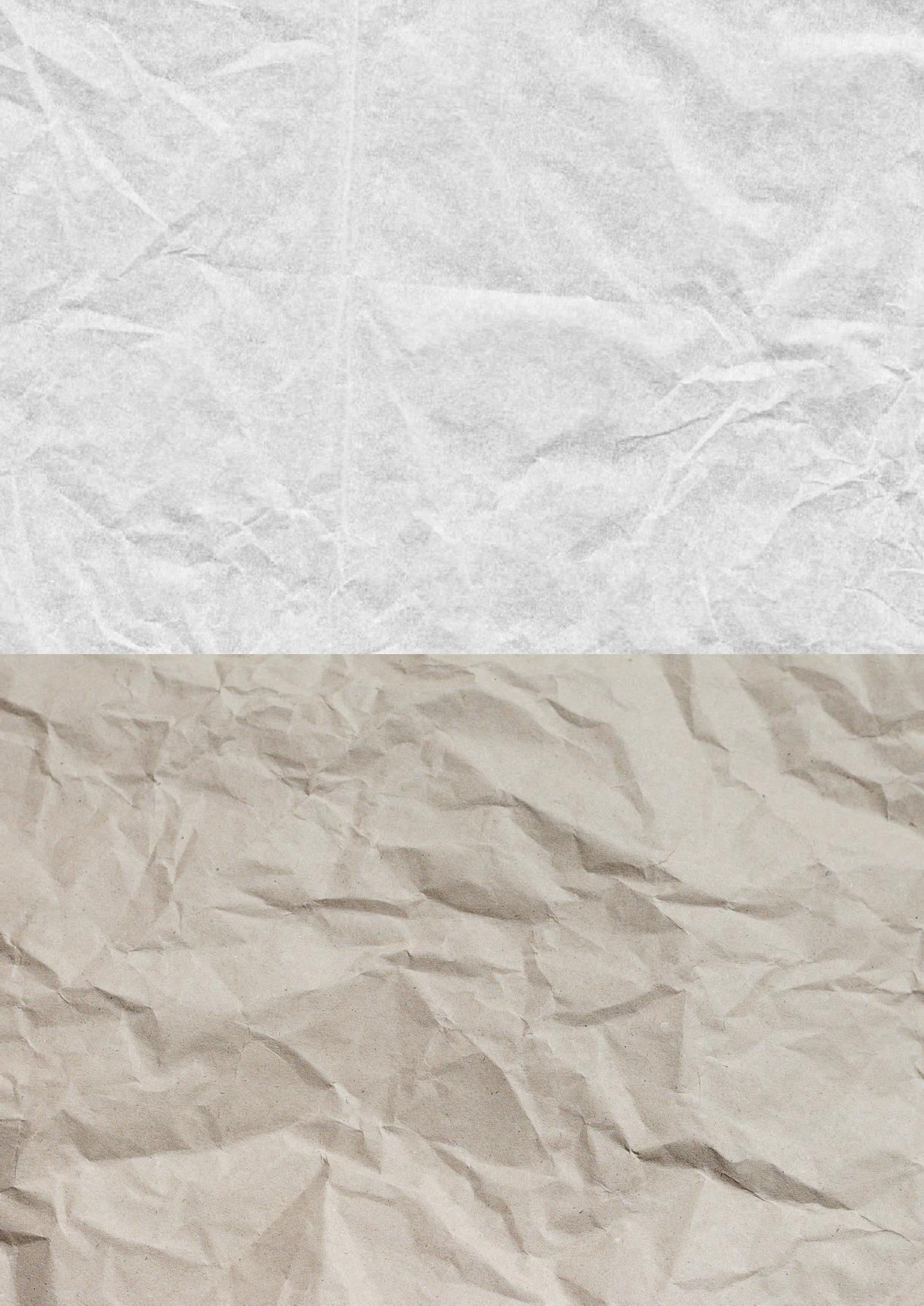 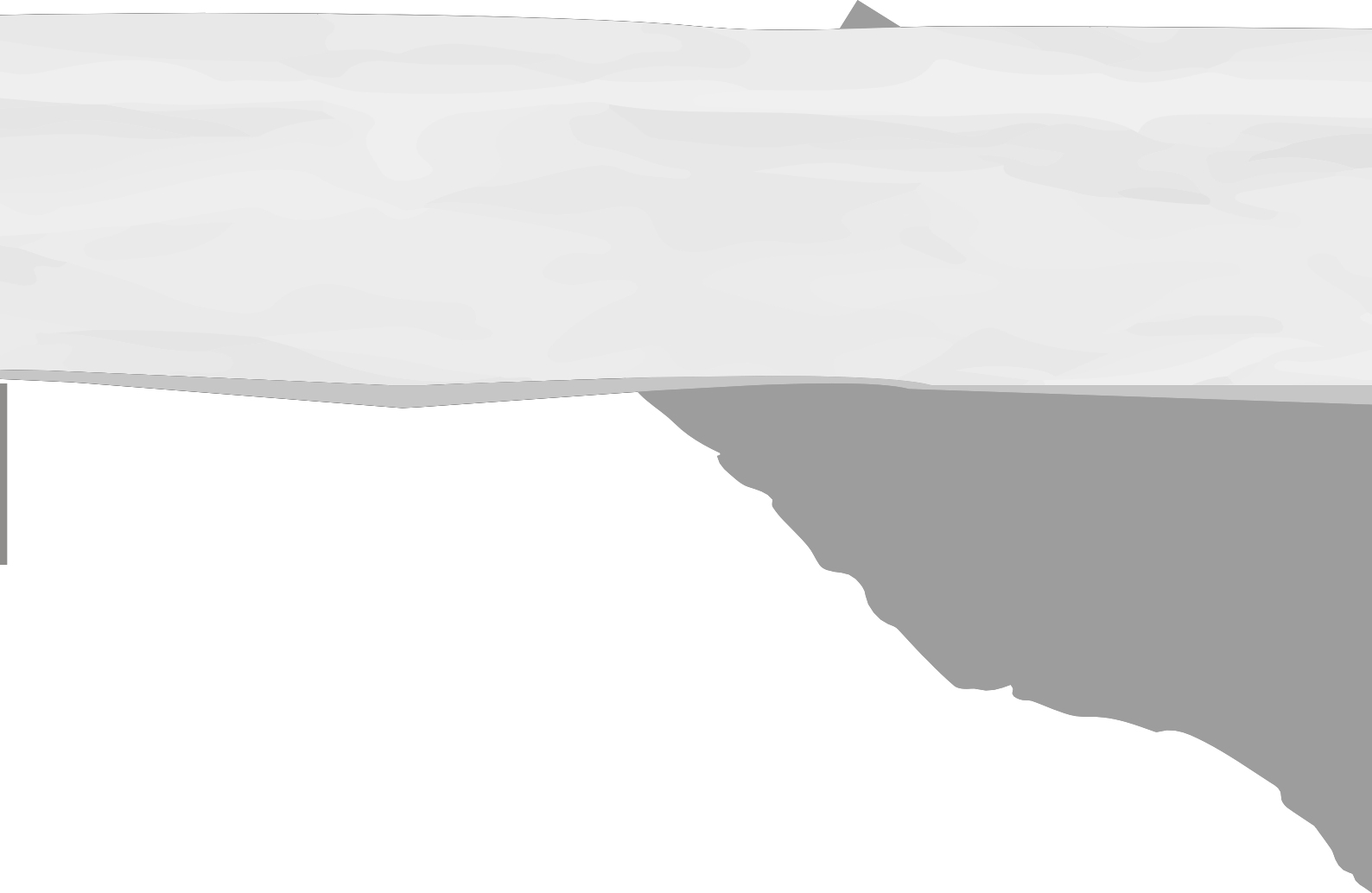 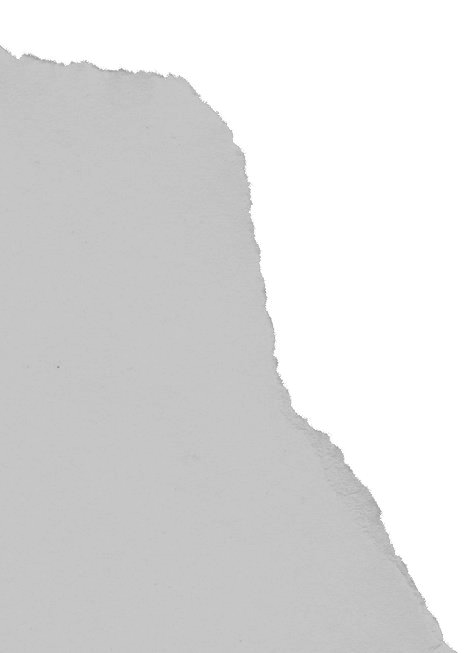 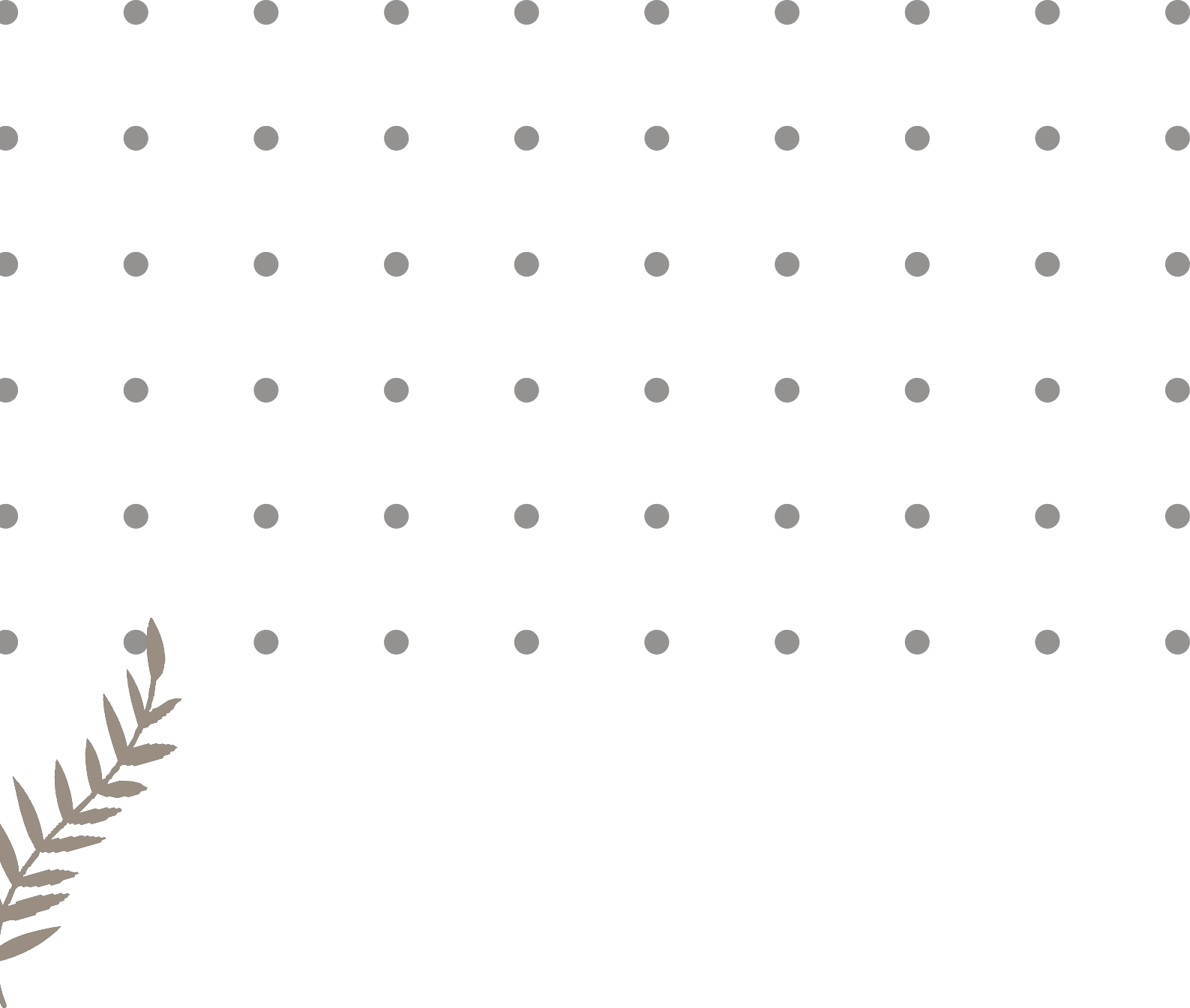 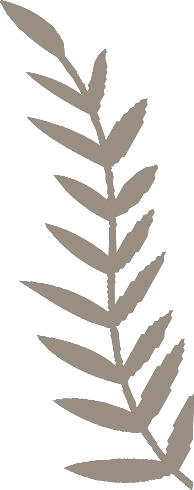 septiembre